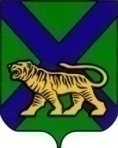 Территориальная ИЗБИРАТЕЛЬНАЯ КОМИССИЯ
Партизанского районАРЕШЕНИЕс. Владимиро-АлександровскоеОб установлении времени для ознакомления членовтерриториальной избирательной комиссииПартизанского районаи других участников избирательного процесса с документами и материалами комиссии и о порядке получения копий этих документовНа основании пункта 4 части 25 статьи 32 Избирательного кодекса Приморского края, руководствуясь статьей 27, 28 Избирательного кодекса Приморского края, в целях определения единого порядка при ознакомлении членов территориальной избирательной комиссии Партизанского района и других участников избирательного процесса с документами и материалами комиссии при подготовке и проведении выборов глав Владимиро-Александровского и Новицкого  сельских поселений Партизанского муниципального района, назначенных на 8 сентября 2019 года, территориальная избирательная комиссия  Партизанского районаРЕШИЛА:1. Установить время для ознакомления членов территориальной избирательной комиссии Партизанского района и других участников избирательного процесса: ежедневно с 16-00 до 17-30, за исключением выходных и праздничных дней.2. Копии документов и материалов комиссией предоставляются не позднее следующего дня после подачи письменного заявления (запроса) с указанием наименования документа (ов).3. Назначить секретаря комиссии О.В. Белянину ответственным за ознакомление и выдачу копий документов и материалов территориальной избирательной комиссии Партизанского района.4.Разместить настоящее решение на официальном сайте администрации  Партизанского муниципального района в разделе «Территориальная избирательная комиссия Партизанского района» в информационно-телекоммуникационной сети «Интернет» и на информационной доске территориальной избирательной комиссии Партизанского района.Председатель комиссии                                                    Ж.А.ЗапорощенкоСекретарь   комиссии                                                        О.В. Белянина18.06.2019№ 728/169